       Regional Service Council Minutes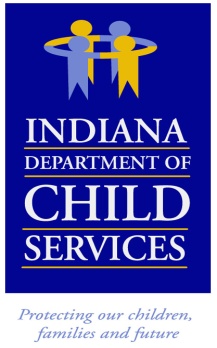 Region # 	15	    Meeting Date: 		July 17, 2019				Meeting Location: 	Ripley County DCS, Versailles 47042			Council Members Present:Michelle Russell, Region 15 RMSandy Ante, Dearborn Local Office DirectorGary Keith, Jefferson Local Office DirectorMichelle Smith, Ripley Local Office DirectorDenise Burton, Switzerland Local Office Director/Acting Decatur LODTeresa Patrick, Decatur DCS SupervisorAlyssa Shelton, Jefferson DCS SupervisorMichelle Huber, FCM/Ripley County FCMK-Lynn Minor, Jefferson FCMStacey Beauchamp, Advocates for ChildrenKerri Fox, Foster ParentCouncil Members Present by proxy:Jennifer Sturges / Proxy for Judge Day, Decatur CircuitAdam Rauch / Proxy for Judge Humphrey, Dearborn CircuitCouncil Members Absent:Vacant, Proxy for Jefferson County ProsecutorShannon Schmaltz / Proxy for Ripley County JudgeJackie Murray, Foster ParentOthers in Attendance: Erica Roberts, Community Partner/IHBSNick Miller, Community Partner/IHBSMeagan Arthur, IN Trafficking Victim Asst Program (ITVAP)Sara Middendorf, NYAPDedra Watkins, Youth VillagesAngel Johnson, Lifeline Youth & FamilyNorm Smith, WERNLELiz Stauth, AnthemTeresa Nobbe, DCS ClericalMeeting MinutesMeeting Called to Order at: 	1:30 pmWelcome/Roll Call – Introductions completedApproval of  Minutes:  Alyssa Shelton made a motion to approve minutes from April 17, 2019 meeting; Michelle Smith seconded; all in favorPROGRAMS/COMMITTEE REPORTS:  Community Partners / Erica Roberts & Nick MillerHandouts:  Quarterly, Referral, Budget & Flex fund reportsErica summarized report dataShared success storiesNew budget year began 7-1-19Regional Finance Manager – Belinda Foreman Handout:  Region 15 Budget stats; R15 came in under budgetRegional Services Coordinator – RM for Austin HollabaughRM stated RFP is currently open for community based services until 4 pm August 11Services Coordinator position is still vacantBiennial Plan Goal:  Provider PresentationsJennifer Sturges, Speranza House (Recovery Residence for Women)8 person capacity – currently at 712 month program; with up to additional 6 months of after-care (client can complete sooner)Home setting; parenting time/supervised visits can be done at Speranza HouseWorking on getting Recovery Works approvedCompletion of Rural Works is requiredDrug Screens administeredTransportation provided to residentsHandout – Information SheetPreference is given to Decatur County residents but isn’t requiredCost:  $200/week which includes shelter and services.  This may change if they receive Recovery Works approval.  Foundation for Recovery / also located in Greensburg is a residential recovery program for men (contact Speranza house)UNFINISHED BUSINESS	NEW BUSINESSMichelle Huber is taking a different position within DCS so we need another FCM to replace her.  Michelle Smith will email name to Michelle Russell.Prevention Provider Presentation:  Please send suggestions for October meeting to:  Michelle Russell or Teresa Nobbe PUBLIC BUSINESSMeagan Arthur / IN Trafficking Victim Asst Program (ITVAP); marthur@indysb.org   Meagan is familiarizing herself with Region 15.  If you would like her to attend a staffing or have questions for her; please feel free to email her.Medicaid Anthem:  Reminder:  As a new school year is set to begin,  tutoring is a service provided by Anthem Next Meeting Date, Location and Time:October 16, 2019 / Ripley DCS Training Room / 1:30 pmMeeting Adjourned at: 	2:00 pmMichelle Smith made a motion to adjourn; Alyssa Shelton seconded; all in favor